Übungen zur Bezugskalkulation 1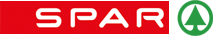 Sie arbeiten bei der Spar Österreich AG in der Einkaufs-abteilung beschäftigt und besorgen sämtliche Waren, die in den Sparfilialen angeboten werden in großen Mengen bei den verschiedensten Lieferanten. Eine Ihrer Aufgaben ist es die Einstandspreise der Waren zu ermitteln.Ermitteln Sie den Einstandspreis pro Verkaufseinheit in den folgenden Fällen:3.000 Stück Kokosnüsse aus Sri Lanka à 0,95, 15 % Rabatt, 3 % Skonto, Verpackung 0,50 Stück, Frachtkosten 850,-- 240 Stück Bratpfannen à 33,--, 23 % Mengenrabatt, 2 % Skonto, Logoaufdruck S-Budget 1,50 pro Stück, Frachtkosten 400,--9.000 kg Bio-Tomaten, Listenpreis 1,30/kg, 20 % Sonderrabatt, Verpackung und Logoaufdruck 0,70/kg, Frachtkosten 150,--Angebote vergleichen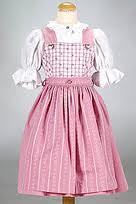 Im Oktober sollen Trachtenartikel als Sonderposten in den Filialen angeboten werden. Sie sind zuständig für die Beschaffung des Artikels „Dirndel für Mädchen“Sie haben 3 Angebote für den Sonderposten eingeholt und sollen nun entscheiden, welcher Lieferant der günstigste ist.Angebot Lieferant Müller: 2.000 Stück zum Listenpreis von 75,60 pro Stück, 15 % Sonderrabatt, 3 % Skonto, Beschriftung/Logoaufdruck 3,--/Stück, Frachtkosten 250,--Angebot Lieferant Schmid: 1.800 Stück zum Listenpreis von 82,--, 20 % Rabatt, Beschriftung/Logoaufdruck 2,20 pro Stück, Frachtkosten 150,--Angebot Lieferant Ziegler: 2.200 Stück zum Listenpreis von 74,50 pro Stück, 2 % Skonto, keine weiteren Aufdruckkosten, Lieferung frei HausAufgabe: Bestimmen Sie das günstigste AngebotLösungen:Übungen zur Bezugskalkulation 1a)Angebote vergleichena) KokosnüsseListenpreis30000,952.850,00Rabatt15,00%427,50rabattierter Preis2.422,50Verpackung1.500,00Zielpreis3.922,50Skonto3,00%117,68Kassapreis3.804,83eigene Bezugsspeseneigene Bezugsspesen850,00Einstandspreis4.654,83pro Stück1,55b) BratpfannenListenpreis240337.920,00Rabatt23,00%1.821,60rabattierter Preis6.098,40Logoaufdruck2401,5360,00Zielpreis6.458,40Skonto2,00%129,17Kassapreis6.329,23eigene Bezugsspeseneigene Bezugsspesen400,00Einstandspreis6.729,23pro Stück28,04c) BiotomatenListenpreis90001,311.700,00Rabatt20,00%2.340,00rabattierter Preis9.360,00Logoaufdruck90000,76.300,00Zielpreis15.660,00Skonto0,00%0,00Kassapreis15.660,00eigene Bezugsspeseneigene Bezugsspesen150,00Einstandspreis15.810,00pro kg1,76Lieferant MüllerListenpreis200075,6151.200,00Rabatt15,00%22.680,00rabattierter Preis128.520,00Logoaufdruck200036.000,00Zielpreis134.520,00Skonto3,00%4.035,60Kassapreis130.484,40eigene Bezugsspeseneigene Bezugsspesen250,00Einstandspreis130.734,40pro Stück65,37Lieferant SchmidListenpreis180082147.600,00Rabatt20,00%29.520,00rabattierter Preis118.080,00Logoaufdruck18002,23.960,00Zielpreis122.040,00Skonto0,00%0,00Kassapreis122.040,00eigene Bezugsspeseneigene Bezugsspesen150,00Einstandspreis122.190,00pro Stück67,88Lieferant ZieglerListenpreis220074,5163.900,00Rabatt0,00%0,00rabattierter Preis163.900,00Logoaufdruck220000,00Zielpreis163.900,00Skonto2,00%3.278,00Kassapreis160.622,00eigene Bezugsspeseneigene Bezugsspesen0,00Einstandspreis160.622,00pro Stück73,01